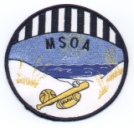  Home ______________Visitor: ____________                                  	             Date: ______________  COIN TOSS WINNER: _______________    R      K      DG     Defer   PUNTS   CHANGE OF QUARTER   NOTES OF IMPORTANCE    Kick Off:  _____   Half Starts: ______   2nd Half KO: _____   Game Ends: ______ Crew: _______________________________________________________  			   Clock:   _________ 		 Clock/Alt:  _________          Page 2 if needed		                      H:_________________ V:_________________QTIMETEAM   FOUL CALLEDOFFENSEDEFENSE ACCEPTDECLINED                   CALLING OFFCIALO      D  A    D  R       U       HL       SJ        LJ      FJ       BJ  O      D   A     D  R       U       HL       SJ        LJ      FJ       BJ  O      D   A     D  R       U       HL       SJ        LJ      FJ       BJ  O      D   A     D  R       U       HL       SJ        LJ      FJ       BJ  O      D   A     D  R       U       HL       SJ        LJ      FJ       BJ  O      D   A     D  R       U       HL       SJ        LJ      FJ       BJ  O      D   A     D  R       U       HL       SJ        LJ      FJ       BJ  O      D  A    D  R       U       HL       SJ        LJ      FJ       BJ  O      D   A     D  R       U       HL       SJ        LJ      FJ       BJ  O      D   A     D  R       U       HL       SJ        LJ      FJ       BJ  O      D   A     D  R       U       HL       SJ        LJ      FJ       BJ  O      D   A     D  R       U       HL       SJ        LJ      FJ       BJ  O      D   A     D  R       U       HL       SJ        LJ      FJ       BJ  O      D   A     D  R       U       HL       SJ        LJ      FJ       BJ  O      D  A    D  R       U       HL       SJ        LJ      FJ       BJ  O      D   A     D  R       U       HL       SJ        LJ      FJ       BJ  O      D   A     D  R       U       HL       SJ        LJ      FJ       BJ  O      D  A    D  R       U       HL       SJ        LJ      FJ       BJ  O      D   A     D  R       U       HL       SJ        LJ      FJ       BJ  O      D   A     D  R       U       HL       SJ        LJ      FJ       BJ  O      D   A     D  R       U       HL       SJ        LJ      FJ       BJ  O      D   A     D  R       U       HL       SJ        LJ      FJ       BJ  O      D   A     D  R       U       HL       SJ        LJ      FJ       BJ  O      D   A     D  R       U       HL       SJ        LJ      FJ       BJ  O      D  A    D  R       U       HL       SJ        LJ      FJ       BJ  O      D   A     D  R       U       HL       SJ        LJ      FJ       BJ  O      D   A     D  R       U       HL       SJ        LJ      FJ       BJ  O      D  A    D  R       U       HL       SJ        LJ      FJ       BJ  O      D   A     D  R       U       HL       SJ        LJ      FJ       BJ  HOME TIMEYD LINE VISITOR  TIME YD LINEHMAAWDTIHSOONNEQUARTERTEAMDOWNBALL ONCLIPTO GO      1ST       3RD QuarterExplainQTIMETEAMFOUL CALLEDOFFENSEDEFENSE ACCEPTDECLINED                   CALLING OFFCIALO      D  A    D  R       U       HL       SJ        LJ      FJ       BJ  O      D   A     D  R       U       HL       SJ        LJ      FJ       BJ  O      D   A     D  R       U       HL       SJ        LJ      FJ       BJ  O      D   A     D  R       U       HL       SJ        LJ      FJ       BJ  O      D   A     D  R       U       HL       SJ        LJ      FJ       BJ  O      D   A     D  R       U       HL       SJ        LJ      FJ       BJ  O      D   A     D  R       U       HL       SJ        LJ      FJ       BJ  O      D  A    D  R       U       HL       SJ        LJ      FJ       BJ  O      D   A     D  R       U       HL       SJ        LJ      FJ       BJ  O      D   A     D  R       U       HL       SJ        LJ      FJ       BJ  O      D   A     D  R       U       HL       SJ        LJ      FJ       BJ  O      D   A     D  R       U       HL       SJ        LJ      FJ       BJ  O      D   A     D  R       U       HL       SJ        LJ      FJ       BJ  O      D   A     D  R       U       HL       SJ        LJ      FJ       BJ  O      D  A    D  R       U       HL       SJ        LJ      FJ       BJ  O      D   A     D  R       U       HL       SJ        LJ      FJ       BJ  O      D   A     D  R       U       HL       SJ        LJ      FJ       BJ  O      D  A    D  R       U       HL       SJ        LJ      FJ       BJ  O      D   A     D  R       U       HL       SJ        LJ      FJ       BJ  O      D   A     D  R       U       HL       SJ        LJ      FJ       BJ  O      D   A     D  R       U       HL       SJ        LJ      FJ       BJ  O      D   A     D  R       U       HL       SJ        LJ      FJ       BJ  O      D   A     D  R       U       HL       SJ        LJ      FJ       BJ  O      D   A     D  R       U       HL       SJ        LJ      FJ       BJ  O      D  A    D  R       U       HL       SJ        LJ      FJ       BJ  O      D   A     D  R       U       HL       SJ        LJ      FJ       BJ  O      D   A     D  R       U       HL       SJ        LJ      FJ       BJ  O      D  A    D  R       U       HL       SJ        LJ      FJ       BJ  O      D   A     D  R       U       HL       SJ        LJ      FJ       BJ  